КОМИТЕТ ПО ОБРАЗОВАНИЮАДМИНИСТРАЦИИ ГОРОДА МУРМАНСКАМУНИЦИПАЛЬНОЕ БЮДЖЕТНОЕ ОБЩЕОБРАЗОВАТЕЛЬНОЕ УЧРЕЖДЕНИЕГОРОДА МУРМАНСКА«СРЕДНЯЯ ОБЩЕОБРАЗОВАТЕЛЬНАЯ ШКОЛА № 50»                    __________________________________________________________________________________                    183074 г. Мурманск, ул.Кап.Орликовой, д.35. Тел./факс (8152) 23-40-06, e-mail:murm50@mail.ruР А С П О Р Я Ж Е Н И Еот 30.10.2021Об организации и проведении муниципального этапа всероссийской олимпиады школьников в 2021-2022 учебном годуВ целях развития у школьников творческих способностей и интереса                           к научной деятельности, создания условий для выявления одарённых и талантливых детей, в соответствии с приказами Министерства просвещения от 27.11.2020 № 678 «Об утверждении Порядка проведения всероссийской олимпиады школьников», Министерства образования и науки Мурманской области от 21.10.2021 № 1475 «О проведении муниципального этапа всероссийской олимпиады школьников в Мурманской области в 2021/2022 учебном году», с учетом  постановления Правительства Мурманской области                   от 15.10.2021 № 749-ПП «О внесении изменений в постановление Правительства Мурманской области от 04.04.2020 № 175-ПП», в соответствии с планом работы комитета по образованию администрации города Мурманска на 2021-2022 учебный год  предписываю: Провести муниципальный этап всероссийской олимпиады школьников                    в 2021-2022 учебном году в следующие сроки:Начало Олимпиад – 10.00 часов.Утвердить состав оргкомитета по подготовке и проведениюмуниципального этапа всероссийской олимпиады школьниковв 2021 – 2022 учебном году (Приложение № 1);Установить местом проведения муниципального этапа всероссийской олимпиады школьников в 2021-2022 учебном году МБОУ г. Мурманска СОШ № 50 для обучающихся данной школы.Утвердить список победителей и призеров, прошедших в муниципальный этап ВсОШ (приложение 2).Назначить зам. директора по УВР Полудницыну Н.В. ответственным за получение по закрытым каналам связи материалов муниципального этапа Олимпиады, их тиражирование и направление в места проведения, с возложением ответственности за сохранение конфиденциальности передаваемой информации.Зам. директора по УВР Полудницыной Н.В.:5.1 организовать работу по подготовке, проведению муниципального этапа Олимпиады в соответствии с утвержденными Организатором МЭ ВсОШ требованиями к проведению олимпиады по каждому общеобразовательному предмету;5.2 своевременно проинформировать педагогов, обучающихся и их родителей (законных представителей) о сроках и месте проведения муниципального этапа олимпиады по каждому общеобразовательному предмету;5.3 обеспечить сбор и хранение заявлений от родителей (законных представителей) обучающихся, заявивших о своем участии в Олимпиаде, об ознакомлении с Порядком и о согласии на публикацию результатов по каждому общеобразовательному предмету на официальном образовательном портале в информационно-телекоммуникационной сети «Интернет» (далее – сеть Интернет) с указанием фамилии, инициалов, класса, количества баллов, набранных при выполнении заданий (далее – сведения об участниках), и передачу их организатору соответствующего этапа олимпиады и согласий на обработку персональных данных; назначить дежурных в аудиториях и коридорах образовательных учреждений в соответствии с требованиями к проведению муниципального этапа всероссийской олимпиады школьников в 2021-2022 учебном году по каждому из предметов, утвержденными Региональными предметно-методическими комиссиями; обеспечить доставку оригиналов работ участников и видеозапись практических туров муниципального этапа Олимпиады на электронном носителе (флеш-накопитель) в МБУ ДПО г. Мурманска ГИМЦ РО в течение двух часов с момента окончания олимпиады по каждому общеобразовательному предмету. обеспечить соблюдение санитарных правил и норм, действующих на момент проведения олимпиады.Контроль исполнения настоящего распоряжения возложить на зам. директора по УВР Полудницыну Н.В. 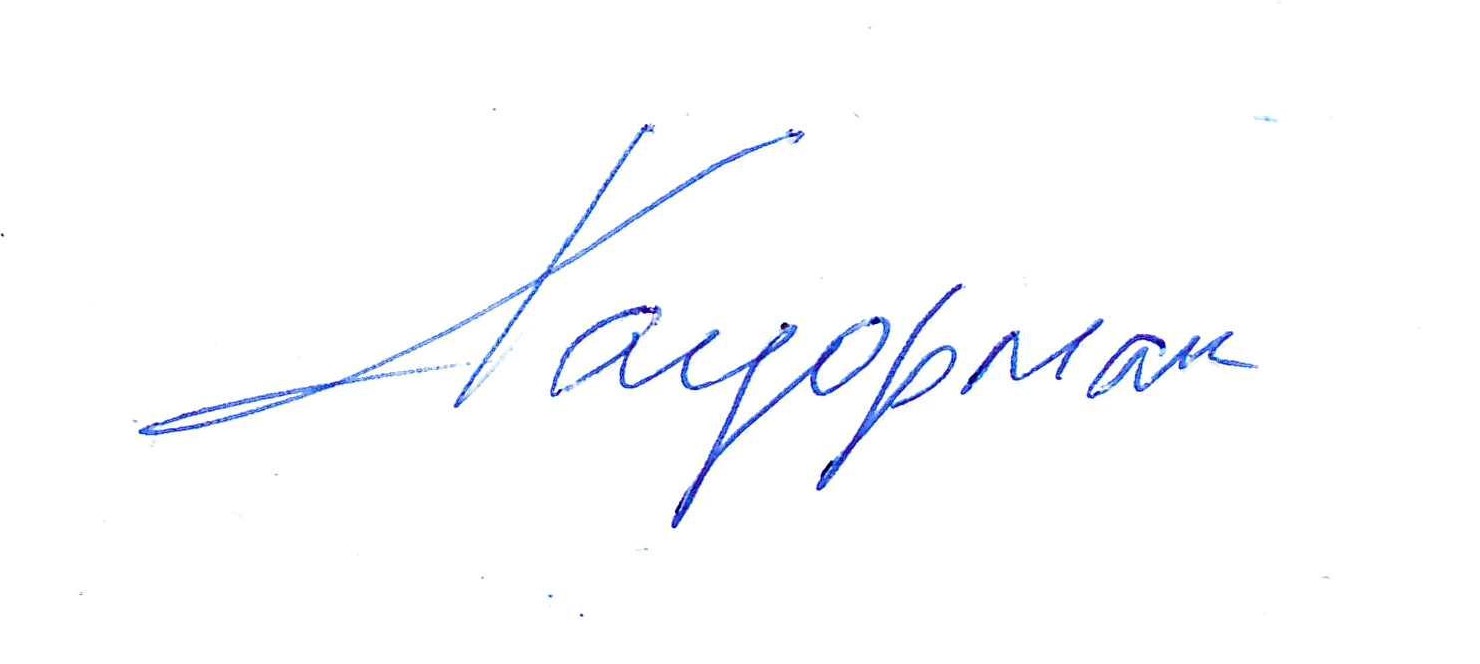 Директор МБОУ СОШ № 50 ______________Кауфман А.О.Приложение 1   Состав оргкомитета по подготовке и проведениюмуниципального этапа всероссийской олимпиады школьниковв 2021 – 2022 учебном годуПредседатель оргкомитета:Кауфман А.О., директор МБОУ г. Мурманска СОШ № 50Члены оргкомитета:Головня В.П., учитель русского языка и литературыКиселева Е.О., учитель математикиКотова О.С., учитель химииЛукина В.А., зам. директора по ВРПоложенцева В.А., учитель физической культурыПолудницына Н.В., зам. директора по УВРТарасова А.С., учитель физикиХромых Н.И., учитель биологии и географии                                                                                                                        Приложение №2Список обучающихся, рекомендованных для участия в муниципальном этапе всероссийской олимпиады школьников– 09.11.2021– по литературе– 10.11.2021– по истории– 13.11.2021– по географии– 16.11.2021– по русскому языку– 17.11.2021– по химии (теоретический и практический туры)– 07.12.2021– по обществознанию– 08.12.2021– по биологииПРЕДМЕТФАМИЛИЯ, ИМЯ ОБУЧАЮЩЕГОСЯКЛАССЛитератураСмирнова АлисаЕрмолаева ТатьянаЗобнина Алина8а7а7аИсторияГасилов АндрейШуба ИванЦуркан Ирида9а9а9аГеографияУбей-Волк КсенияГасилов АндрейШуба Иван7а9а9аРусский языкУбей-Волк КсенияПантелеева ЭвелинаМарусин ДмитрийЦуркан ИридаШуба Иван7а8а9а9а9аХимияМарусин ДмитрийШуба ИванГасилов Андрей9а9а9аОбществознаниеЗобнина АлинаБашарин МихаилЛимонников АлексейМарусин ДмитрийСалманов ВиталийЦуркан Ирида7а9а9а9а9а9аБиологияЗобнина АлинаИсанина АллаУбей-Волк КсенияАбдуллаева АфизатНикитин Игорь7а7а7а7а8а